ACTIVIDADES BLOQUE 2TEMA 11.- Explica los siguientes conceptos:a) Galaxia__________________________________________________________________________________________________________________________________________________________b) Estrella__________________________________________________________________________________________________________________________________________________________c) Satélite__________________________________________________________________________________________________________________________________________________________d) Big Bang__________________________________________________________________________________________________________________________________________________________e) Sistema Solar__________________________________________________________________________________________________________________________________________________________f) Vía Láctea__________________________________________________________________________________________________________________________________________________________g) Supernova_________________________________________________________________________________________________________________________________________________________2.- Ya sabes cómo evoluciona una estrella desde su "nacimiento" a su "muerte". Comenta cada uno de sus estadios: la contracción, el "encendido", el agotamiento del combustible, la supernova y el final (céntrate en el Sol).______________________________________________________________________________________________________________________________________________________________________________________________________________________________________3.- ¿En qué se diferencian los planetas de las estrellas?__________________________________________________________________________________________________________________________________________________________4.- Enumera ordenadamente los planetas del Sistema Solar:__________________________________________________________________________________________________________________________________________________________5.- Clasifica los planetas según sean interiores o exteriores:6.- Resuelve: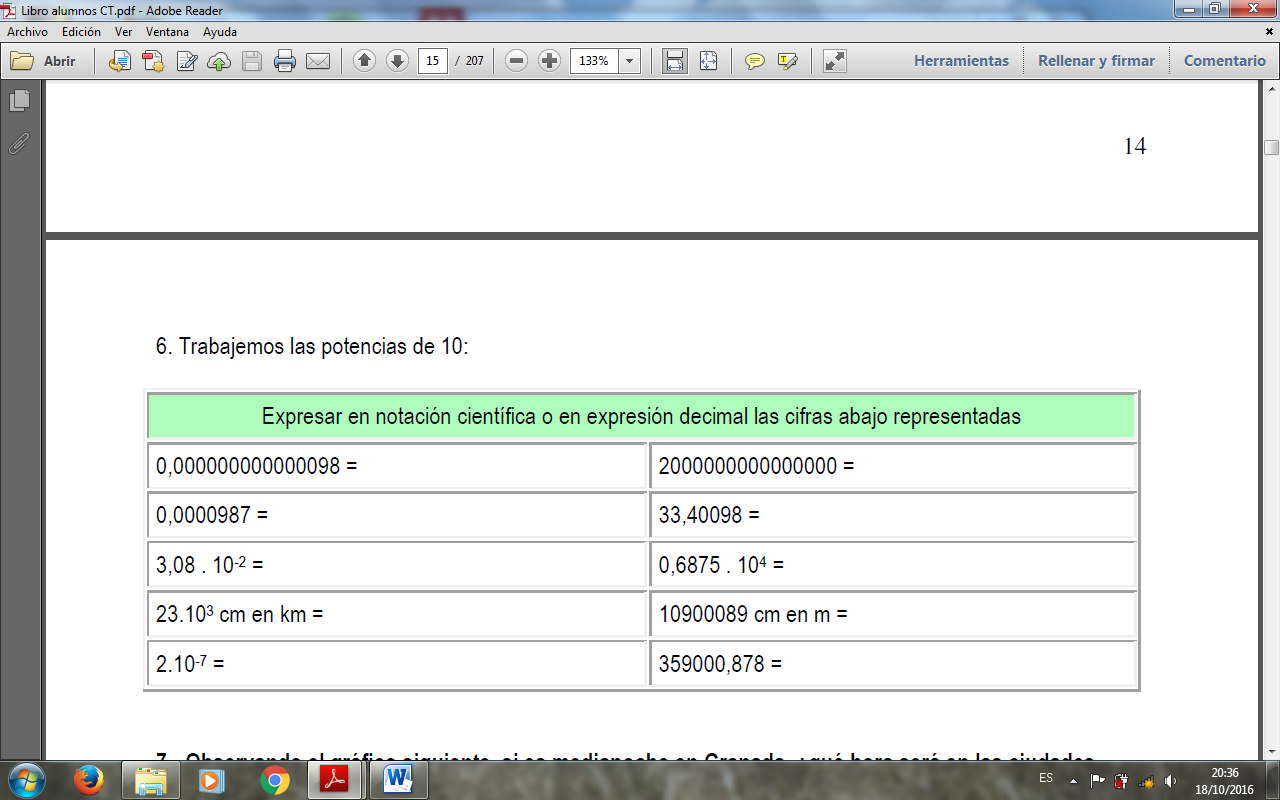 7.- ¿Qué es un año-luz?__________________________________________________________________________________________________________________________________________________________8.- ¿Qué es una estrella fugaz?__________________________________________________________________________________________________________________________________________________________9.- Verdadero o Falso (corrige las falsas):- El año bisiesto se produce debido al movimiento de rotación- La Luna gira alrededor de la Tierra, este movimiento se llama rotación y dura 28 horas- El movimiento de rotación de la Luna consiste en que da vueltas alrededor de sí misma y dura 24 horas10.- ¿Cuáles son las fases de la Luna?_____________________________________________________________________________11.- Completa las frases siguientes:- Los movimientos de la Tierra se llaman movimiento de ____________________ y de ____________________.- Al movimiento de la Tierra sobre su eje se le llama movimiento de _____________________.- Al movimiento de la Tierra alrededor del sol se le llama movimiento de _________________.- La órbita que recorre la Tierra alrededor del sol no es un círculo, es una__________________.- La Tierra tarda en girar sobre su eje ____________________, que es un_________________.- La Tierra tarda en girar alrededor del sol ____________________, que es un _____________.- Podemos distinguir entre eclipse ___________________ o solar, y también entre total, _______________    y  __________________.12.- Escribe en notación científica los siguientes números e indica su orden de magnitud: a) 8 230 000 000 000 000 b) 0.000 000 000 001 450 c) 29 billones de euros d) 250 millones de dólares e) 0.0004. 10 8f) 0.0000012 . 200g) 7 000 000 000 h) 123 000 000 000 000 000 13.- Escribe en forma decimal los siguientes números: a) 1,23 x 10 8                                      e)  2,11 X 10 -12b) 4,014 x10 12                                   f)  3,16 X 10 -18c) 5,87 x10 -5                                       g)  2,34 X 10 24d) 6,66 x 10 -10                                    h)   7,53 X 10 12TEMA 214.- Completa:En un plano cartesiano, el eje _____________ se llama eje de abscisas y se representa por la ______ y el eje _______________ se llama eje de ordenadas y se representa por la letra ______.15.- Observa este cuadrante cartesiano y contesta: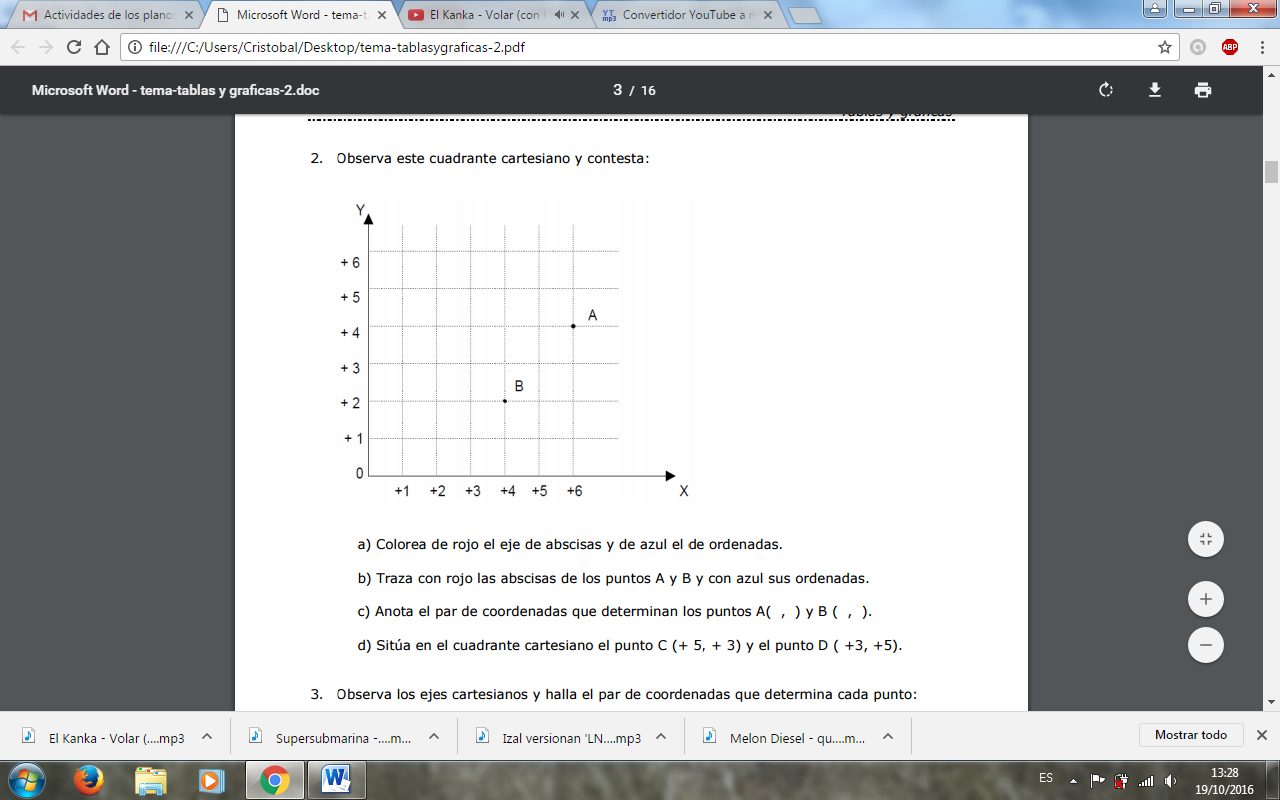 a) Colorea de rojo el eje de abscisas y de azul el de ordenadas.b) Traza con rojo las abscisas de los puntos A y B y con azul sus ordenadas.c) Anota el par de coordenadas que determinan los puntos A (    ,    ) y B (    ,    ).d) Sitúa en el cuadrante cartesiano el punto C (+ 5, + 3) y el punto D ( +3, +5).16.- Indica cuáles son las coordenadas de los puntos marcados en el gráfico: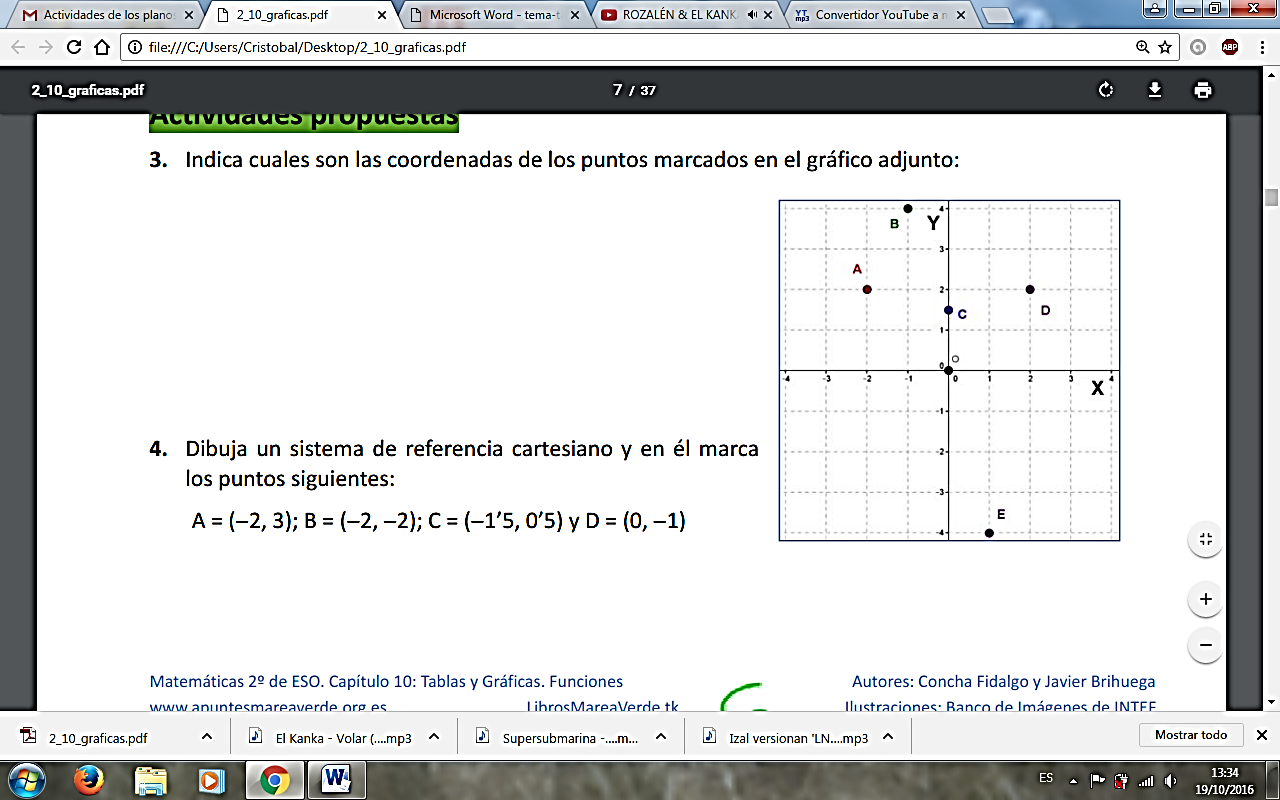 17.- El diagrama siguiente muestra las temperaturas máxima y mínima de unas ciudades en un día de invierno.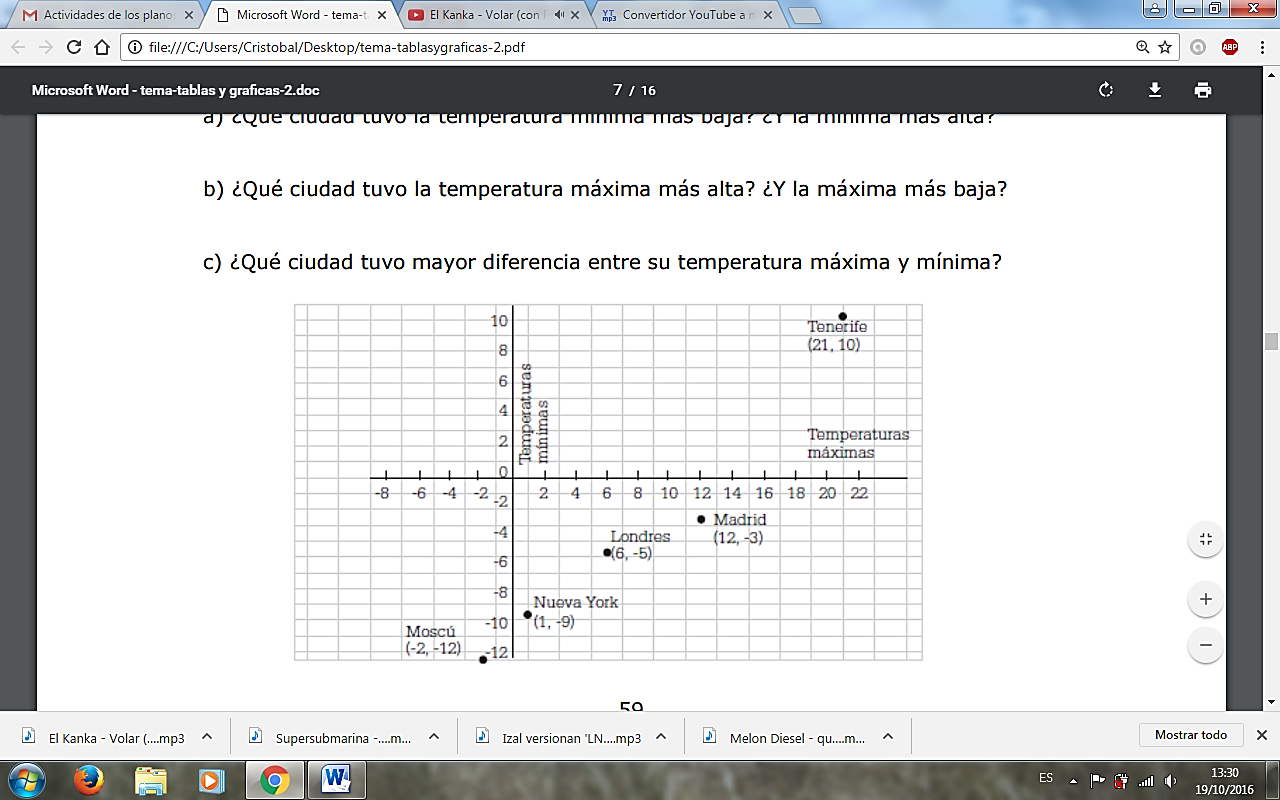 a) ¿Qué ciudad tuvo la temperatura mínima más baja? ¿Y la mínima más alta?_____________________________________________________________________________b) ¿Qué ciudad tuvo la temperatura máxima más alta? ¿Y la máxima más baja?_____________________________________________________________________________c) ¿Qué ciudad tuvo mayor diferencia entre su temperatura máxima y mínima?_____________________________________________________________________________18.- Representa en el plano los puntos siguientes y únelos en el orden en el que se indica. 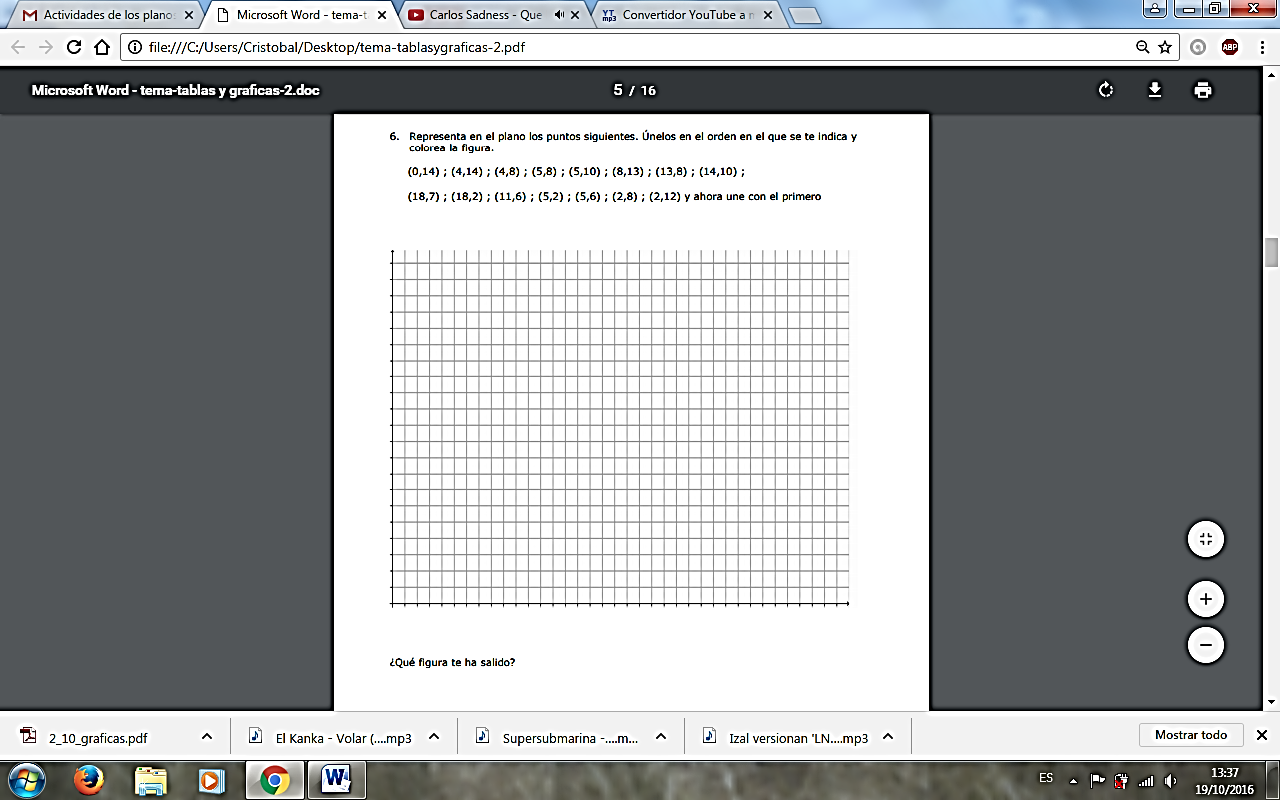 19.- ¿Por qué usamos las escalas en los mapas? ¿Qué tipos de escala hay?_______________________________________________________________________________________________________________________________________________________________________________________________________________________________________TEMA 320.- ¿Cuáles son las partes en las que dividimos el interior de la Tierra? Explica también sus características.______________________________________________________________________________________________________________________________________________________________________________________________________________________________________________________________________________________________________________________________________________________________________________________________________________________________________________________________________________21.- Lee el siguiente documento y responde a las preguntas que se plantean¡Qué sería de nosotros sin la atmósfera!«La atmósfera no tuvo siempre la composición que tiene actualmente. Se supone que la primitiva atmósfera de la Tierra debía de ser parecida a la de Venus, compuesta principalmente por dióxido de carbono y sin oxígeno.La abundancia de oxígeno que le da ese color azulado, vista desde el cielo, surge de la actividad de las plantas que fueron los primeros seres vivos que hubo en el planeta.Hace unos 4.275 millones de años las algas cianofitas empezaron a descomponer el dióxido de carbono, fijando el carbono y liberando el oxígeno.En la atmósfera se desarrolla la vida. Si no existiera la atmósfera sería imposible la vida en este planeta ya que los gases del aire son vitales para la vida en la Tierra: los seres humanos y los animales no pueden sobrevivir sin oxígeno (respiración) y las plantas verdes no pueden sobrevivir sin dióxido de carbono (fotosíntesis).Regula la temperatura de la Tierra al evitar que los rayos solares lleguen directamente a su superficie e impide que durante la noche se pierda demasiado calor. La temperatura global media de la Tierra es de 15ºC pero si no hubiera atmósfera la temperatura media del planeta sería de -18ºC.Por la noche funciona como si fuera un techo de vidrio conservando el calor del día e impidiendo que se pierda en el espacio.Sirve de escudo que protege a la Tierra de la violencia de los rayos solares. Su capa de ozono actúa como un filtro de las radiaciones solares impidiendo que las radiaciones ultravioletas lleguen a la Tierra. Para que se forme ozono se requiere primero oxígeno.»• Por qué es tan importante para nosotros la atmósfera.__________________________________________________________________________________________________________________________________________________________• ¿Qué función desempeña?__________________________________________________________________________________________________________________________________________________________• ¿De qué nos protege?__________________________________________________________________________________________________________________________________________________________• ¿Sería posible la vida, tal y como la conocemos, si no existiera?__________________________________________________________________________________________________________________________________________________________22.- Escribe el nombre de las capas de la atmósfera:TEMA 423.- ¿Qué es la biodiversidad? __________________________________________________________________________________________________________________________________________________________24.- ¿Cuáles son las características que hacen posible la vida en la Tierra?1.-___________________________________________________________________________2.-___________________________________________________________________________3.-___________________________________________________________________________4.-___________________________________________________________________________25.- ¿Cómo se llama la ciencia que estudia la clasificación de los seres vivos?_____________________________________________________________________________26.- Los seres vivos se pueden clasificar en cinco reinos. Completa:27.- ¿Por qué decimos que un virus no es un ser vivo? Razona tu respuesta.__________________________________________________________________________________________________________________________________________________________28.- ¿Qué medidas propones para preservar la biodiversidad de la Tierra?____________________________________________________________________________________________________________________________________________________________________________________________________________________________________________________________________________________________________________________INTERIORESEXTERIORES54321